Классный час "Все работы хороши — выбирай на вкус!" Цель:  расширение представления учащихся о разнообразии профессий, их роли в жизни людейЗадачи: обогащать знания учащихся о мире профессий, о профессии учителя. -формировать  интерес  к  профессиям;-развивать  абстрактное  мышление, навыки  культурного  поведения.-воспитывать  уважение  к  труду,  людям  любой  профессии.Наглядное обеспечение: компьютерная презентация; оборудование к игре “Волшебный мешочек”; кроссворд; карточки с пословицами. Источник: 1.Бесова, М.А. Давайте играть! Игровые программы для дошкольников и младших школьников / М.А. Бесова. - Ярославль: Академия Развития, 2007. - 160 с2. Полднева, О.В. Игра-викторина для начальных классов "В мире интересного"/ О.В. Полднева // Социальная сеть работников образования.3. Зулунова, Г. В. Профориентационная работа в школе / Г. В. Зулунова // Начальная школа.- 2011. - № 5.-  С. 31-4. Шорыгина, Т. А. Все работы хороши!: цикл бесед для детей 4-6 лет / Т. А. Шорыгина // Книжки, нотки и игрушки для Катюшки и Андрюшки. - 2005.- № 6.- С. 60-61 : ил.- Начало см.: 2005, № 3-5.Форма проведения: Классный часПлан: 1.Вступительное слово;2. Основная часть:2.1 Беседа о профессиях;2.2 Игра «Волшебный мешочек»;2.3 «Буква и Профессия»;2.4. Физкультминутка;2.5. «Самая-самая…»;2.6. Пословицы о труде и профессии; 3. Заключительная часть. Ход мероприятия1. Вступительное слово. —Чему будет посвящен наш классный час, вы узнаете, отгадав кроссворд. Я вам буду загадывать загадки, а вы хором отвечайте (слайды).1. От вирусов злобных компьютер наш чист: программы и файлы спас… (программист). 
2. Вот вам чертёж, где каждый размер, новой детали дал…(инженер). 
3. Письма в дом приносит он, долгожданный … (почтальон). 
4. Жизнь его ни мед и ни пряник, нефть для страны добывает … (нефтяник) 
5. У слона иль мышки жар – их спасёт…(ветеринар). 
6. Мне поставила вчера два укола … (медсестра). 
7. Печь гудит, как самовар, сталь в ней варит ... (сталевар). 
8. Строит дом и детский сад и больницу строить рад, и у цирка я не зритель, так как я его… (строитель)
9. Справедливей всех, друзья, споры все решит… (судья).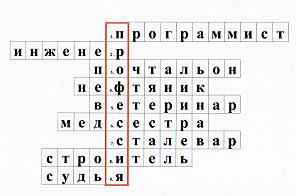 —Молодцы, так, как вы думаете, чему будет посвящен наш классный час? (Урок будет посвящён профессиям)—Верно, сегодня тема нашего занятия “Все работы хороши – выбирай на вкус!”, на нем мы повторим и закрепим ваши знания о разных профессиях. С каждым днём вы будете узнавать всё больше и больше профессий, знания о них станут глубже и шире.2. Беседа о профессиях—Но прежде, чем продолжить занятие, ответьте, что означает слово “профессия”? (Ответы детей)—Значение слова можно узнать в “Толковом словаре” (в руках у учителя словарь).“Профессия – это основной род занятий, трудовой деятельности человека; ремесло, специальность” . Очень много книг написано о людях разных профессий. Многие из них вам знакомы.
В мире насчитывается около 40 тысяч разных профессий. Как говорят философы, ничего нет постоянного. Это же явление происходит и с миром профессий. Каждая профессия имеет свойство стареть, исчезать, получать новое содержание.—Назовите профессии, которые уже ушли в прошлое? (Ответы детей)—Среди ушедших в прошлое такие профессии, как кучер(человек, управляющий упряжными лошадьми )     пряха ( женщина, занимающаяся ручным прядением) , белошвейка( швея,шьющая белье). —Вместе с тем возникают новые специальности: менеджер, имиджмейкер (профессионал, который занимается формированием образа известного человека для оказания максимально благоприятного воздействия на целевую аудиторию.)  , программист.—А вы знаете, кем работают ваши родители ? Чем они занимаются на работе? - А вы кем хотите стать в будущем?- А почему вы выбрали именно эти профессии? Обоснуйте мне.—Сегодня мы поговорим про профессию «Учитель» —А как вы думаете, что обозначает слово «Учитель»? Человек, выбравший профессию учитель, не просто объявил это дело своим, но вложил в это дело свою душу.— Ребята, как вы думаете, что обозначает выражение «вложить свою душу в какое-либо дело»?—Ребята, как вы думаете, каким должен быть человек, который выбрал профессию учитель? —Сколько важных качеств вы перечислили! Да, учитель любит детей, добрый, справедливый, требовательный и т.д.—А сейчас мы узнаем: откуда к нам пришла профессия учитель. (Рассказывает ученик  : Профессия педагога -  одна из наиболее древних в мире. Существовалилюди, которые присматривали за детьми. Поначалу это были члены общины, которые не могли выполнять основную работу наравне с другими: чаще всего старики. Они обладали знаниями и опытом, могли научить детей способам выживания в трудных условиях. Постепенно стали выделяться люди, отличающиеся особыми успехами в общении и обучении детей. Прошло довольно много времени, прежде чем это занятие стало выделяться в специальный вид деятельности.Слово "педагог" известно нам из Древней Греции. Именно так назывался человек, который присматривал за ребенком в греческой семье, водил его в школу и обучал дома. Чаще всего это был раб, который не мог выполнять другие обязанности по дому.) —Профессия учителя очень сложная, она требует от человека много терпения и понимания. В основном она состоит из нелегких, но интересных будней. Ребята, представьте себе, что было бы, если бы этой профессии не было совсем? Подумайте немного и расскажите, как бы изменился мир.Читает ученик:Если б не было учителя,То и не было б, наверное,Ни поэта, ни мыслителя,Ни Шекспира, ни Коперника.И поныне бы, наверное,Если б не было учителя,Неоткрытые АмерикиОставались неоткрытыми.Без его бы сердца доброгоНе был мир так удивителен.Потому нам очень дорогоИмя нашего учителя! —Л.Н. Толстой говорил «Призвание учителя есть призвание высокое и благородное. Но не тот учитель, кто получает воспитание и образование учителя, а тот, у кого есть внутренняя уверенность в том, что он есть, должен быть и не может быть иным. Эта уверенность встречается редко и может быть доказана только жертвами, которые человек приносит своему призванию».—Не далек тот час, когда перед Вами станет выбор - какую профессию получить. Сейчас главным для вас является учеба, знания, которые вы получите – это база вашей дальнейшей жизни. Пришло время поразмыслить о выборе своей будущей профессии. В вашем возрасте это сделать не легко. Помочь вам могут ваши родители, учителя, старшие братья и сестры, друзья, люди, к мнению которых вы прислушиваетесь, которые служат вам примером.3. Игра “Волшебный мешочек”—Давайте вспомним еще несколько профессий, а поможет нам в этом игра “Волшебный мешочек”. В этом мешочке лежат разные предметы. Вы должны взять предмет, и, не вытаскивая из мешочка, сказать, человеку какой профессии он принадлежит.  Предметы: расческа, половник, катушка, шприц, кисточка, указка, компьютер, руль.  (На листе бумаги)Молодцы! Вы очень хорошо справились с заданием.4. «БУКВА и ПРОФЕССИЯ» —Надо придумать профессии или специальности, начинающиеся на эти буквы. Поделимся на три команды. Первый ряд это первая команда. Чья команда составит наибольшее количество слов, начинающихся с буквы П, В,С . ( проводник, плотник, пожарный, полицейский, полярник, пограничник, печник, пиротехник, повар, пекарь, портной, парашютист) (врач, вахтёр, водитель, визажист, военные) (садовник, сантехник, сапёр, секретарь)5. Физкультминутка—А сейчас немного отдохнём. Внимательно слушаем, если правда – хлопаем, если неправда – топаем.)- А теперь ответьте, правда ли...- что пекарь доит корову?- что таксист перевозит людей?- что кочегар топит печь?- что свинарка лечит поросят?- что маляр красит стены?- что кондуктор продает билеты?- что стюардесса стрижет волосы?- что слесарь-сантехник чинит краны?- что клоун работает в бане?- что модель демонстрирует одежду?- что кондитер печет торты и пирожные?- что бухгалтер выполняет рисунки?- что библиотекарь разносит почту?- что садовод ухаживает за садом?- что полицейский ловит бандитов?- что столяр делает мебель?- что пчеловод разводит кроликов?- что хлебороб растит хлеб?6. «Самая- самая…» —Сейчас называем профессии. 1. самая зелёная профессия (садовник, лесник)  2. самая сладкая (пчеловод, кондитер, дегустатор, повар)3. самая волосатая (парикмахер) 4. самая денежная (банкир, профессиональные спортсмены, модель)5. самая детская (воспитатель, помощник воспитателя)6. самая ответственная (судья, прокурор, хирург) 7. самая смешная (клоун)  8. самая умная (учёный, профессор) 9. самая белая (врач) 10. самая зубастая (стоматолог) 11. самая начитанная (библиотекарь)  12. Самая общительная (журналист, экскурсовод, тренер, учитель) 13. самая серьезная ( сапер, хирург, разведчик, милиционер, политик)7. «Пословицы о труде и профессиях» — А сейчас в группах соединим пословицы и зачитаем. И объясним, что обозначает каждая.   1.  Если нет охоты – мало толку от работы 2. Дело мастера боится.4. Тот человек в почете, чьи руки в работе  5.Труд кормит, а лень портит.       7. Кончил дело - гуляй смело.8. От труда здоровеют, а от лени болеют.9. На работу с радостью, а с работы с гордостью.8.  Сочинение «моя будущая профессия»—Ребята, о каких профессиях вы мечтаете?(Дети читают сочинения о своей будущей профессии)—Ребята, все эти профессии лишь маленькая крошечка среди всех профессий в мире. О каждой из них можно говорить очень долго, потому что каждая интересна по-своему.9. Заключительная часть. — Мы много говорили сегодня о профессиях. Скажите, бывают профессии, которые не приносят пользу?— Правильно, каждая профессия нужна и важна и они друг без друга не могут существовать. Ребята, у вас еще много времени впереди, чтобы выбрать профессию. Важно, чтобы каждый человек выбрал профессию по душе, профессия должна интересовать человека, тогда она будет приносить человеку радость, а обществу пользу.—Ребята, у вас еще много времени впереди, чтобы выбрать профессию. Профессия должна быть выбрана по душе, должна заинтересовать вас, тогда она будет приносить вам радость, а обществу пользу. Труд помогает человеку раскрыться, показать свои способности. Всегда помните, что любая профессия важна!—Счастлив тот человек, который занимается любимым делом, кто выбрал правильно себе профессию. Я желаю вам правильно выбрать свой жизненный путь.